Attachment BRevisions to the SAMHSA SOAR Web-Based Data FormPart II: Annual State Reporting (2 Revisions)Screenshots of the Current Quantitative Questionnaire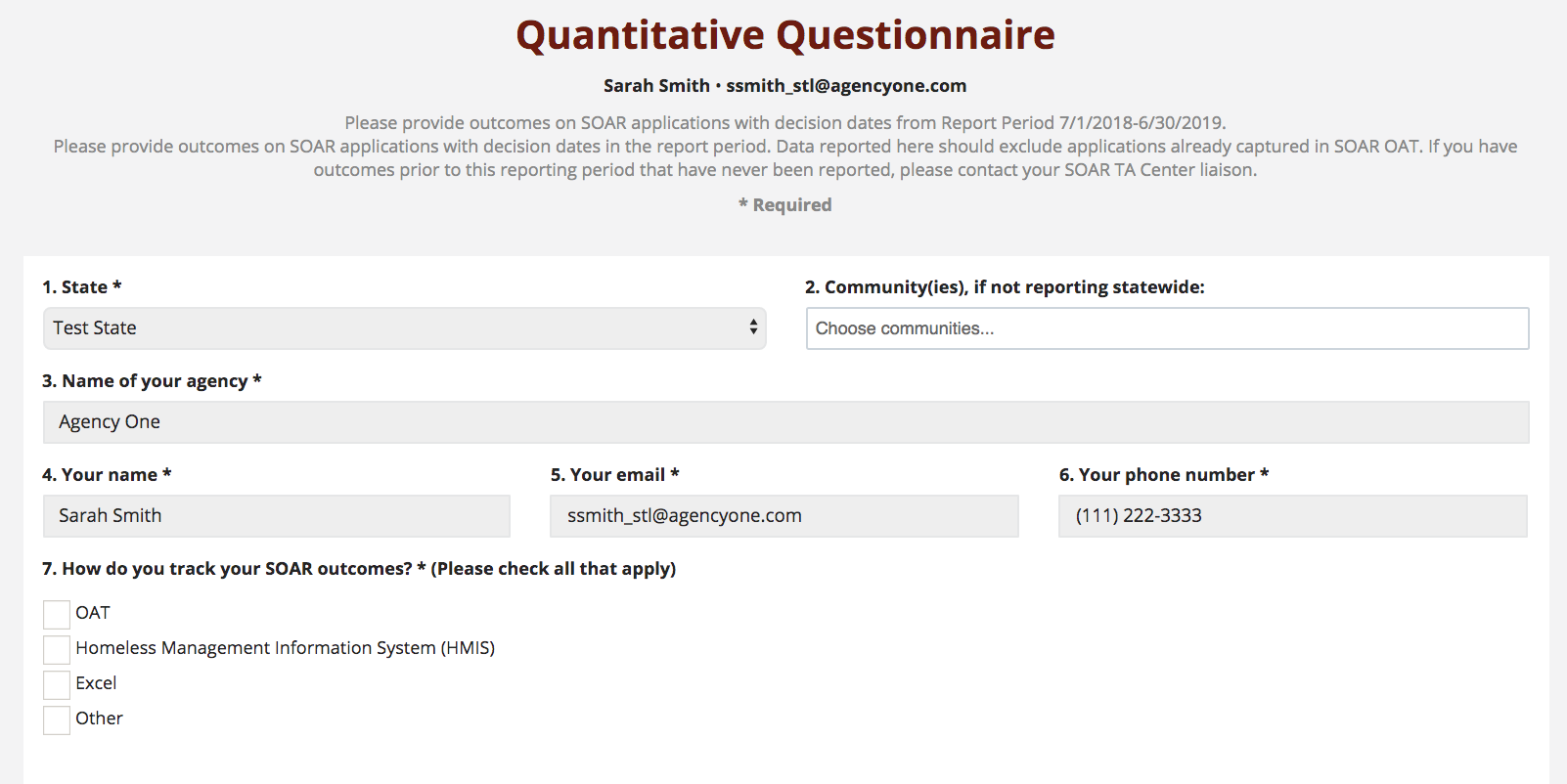 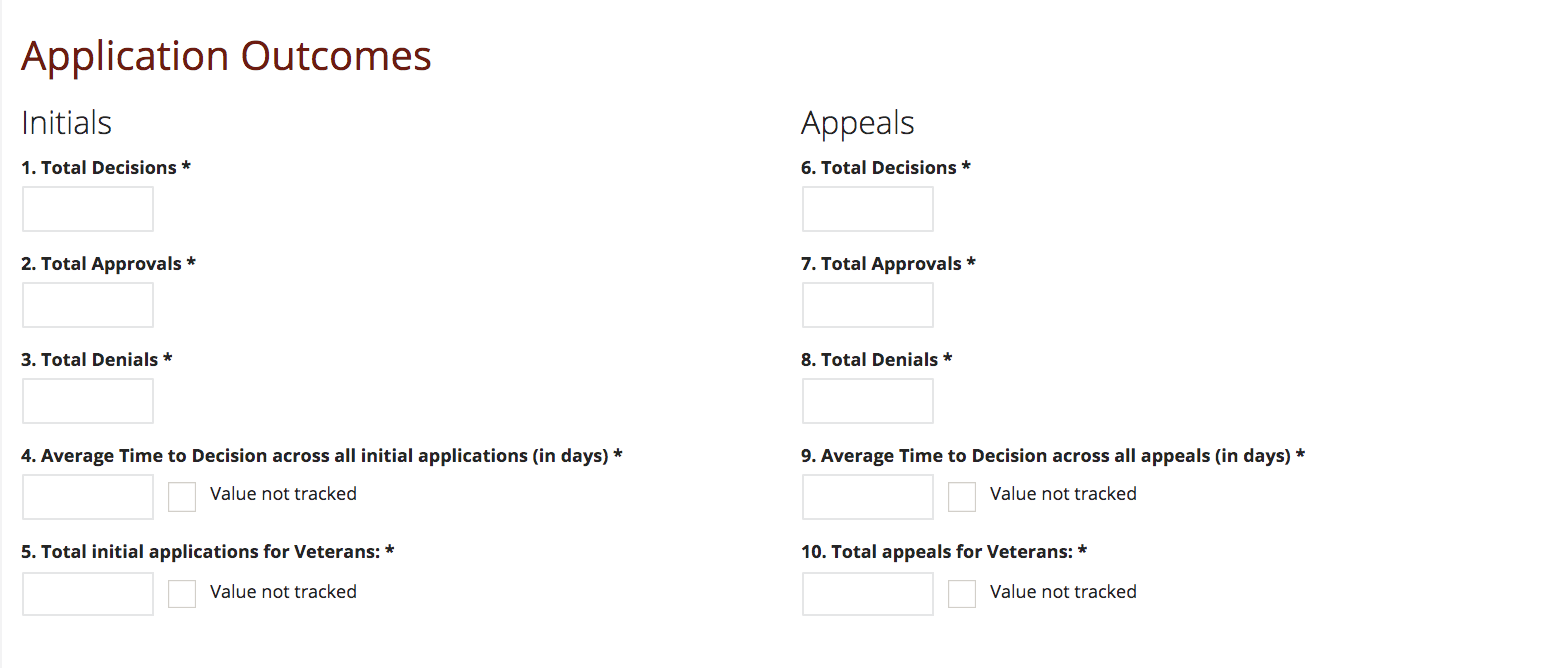 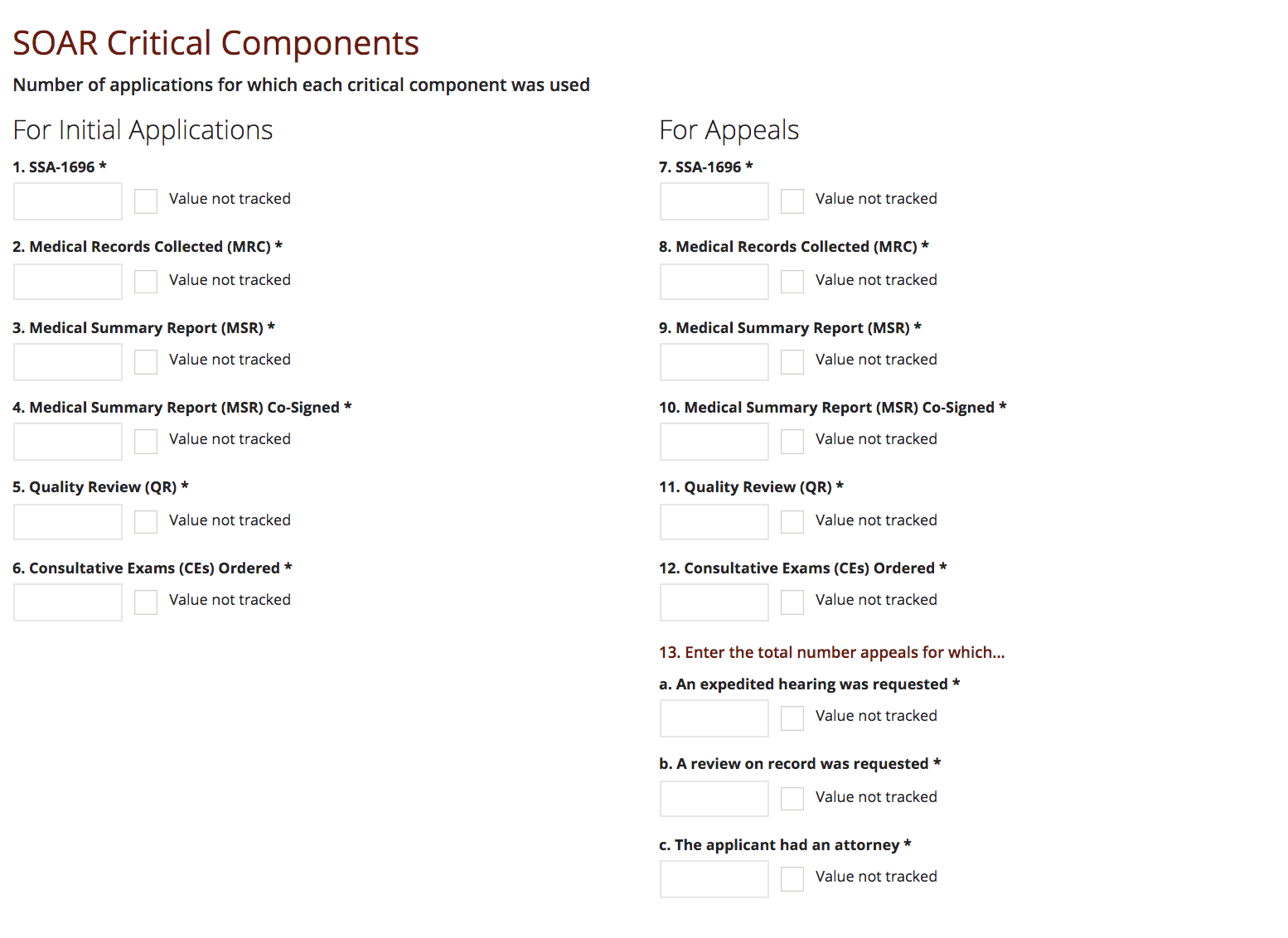 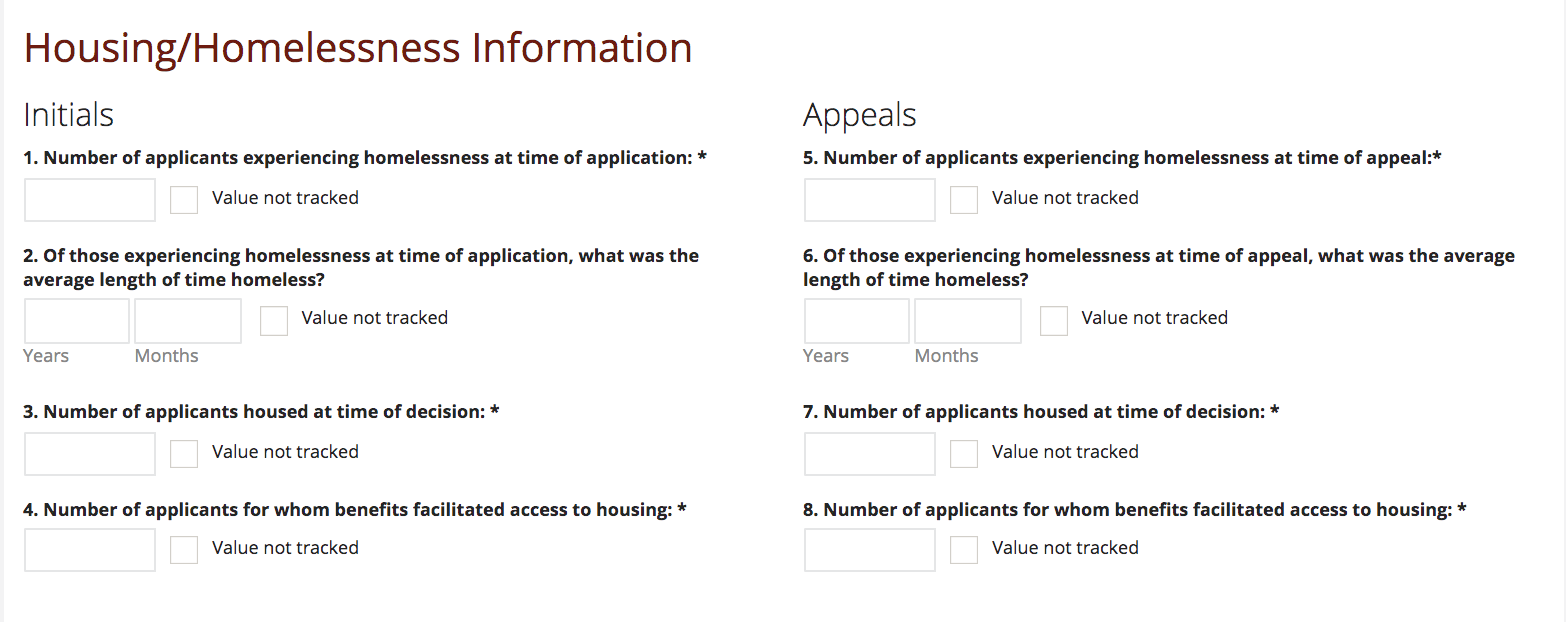 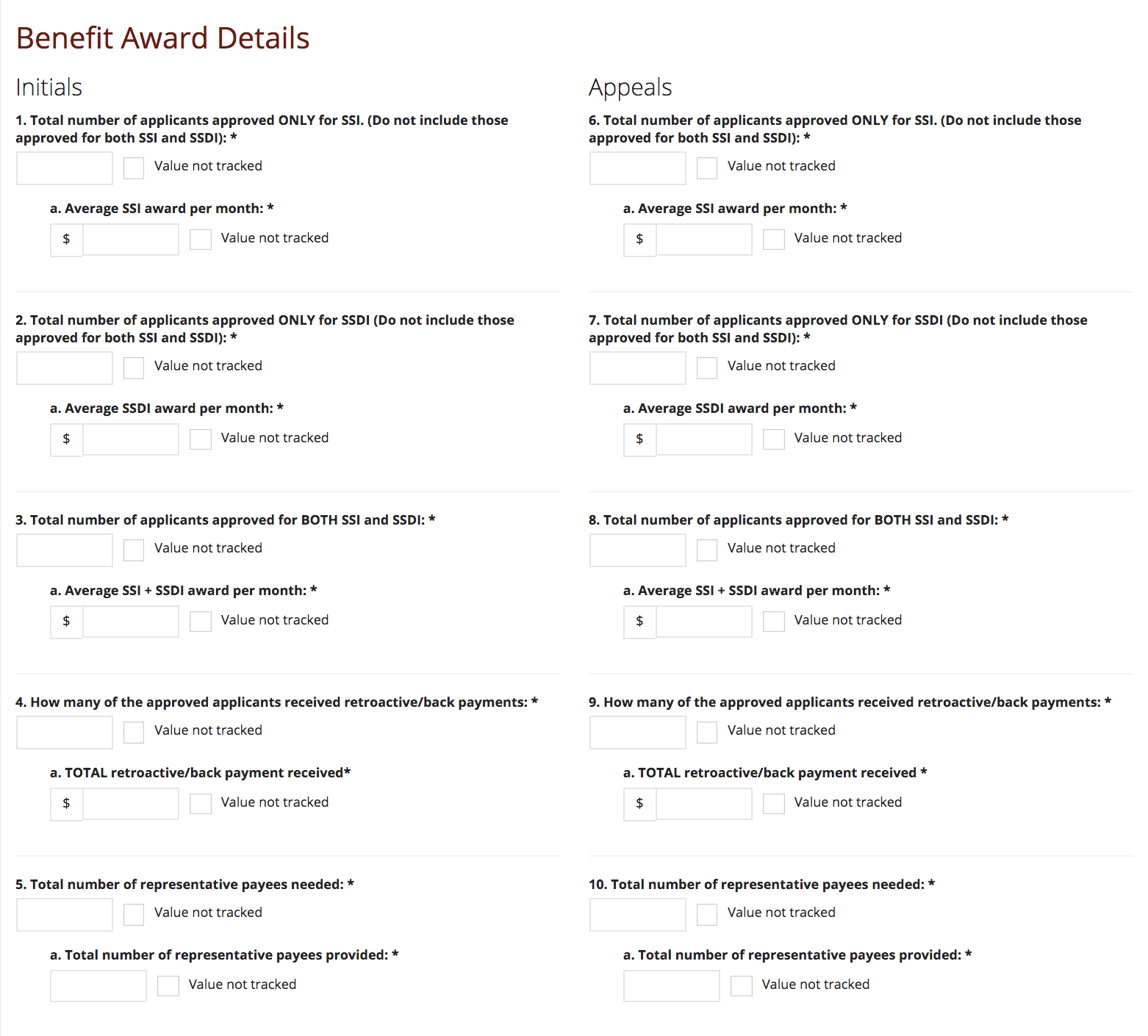 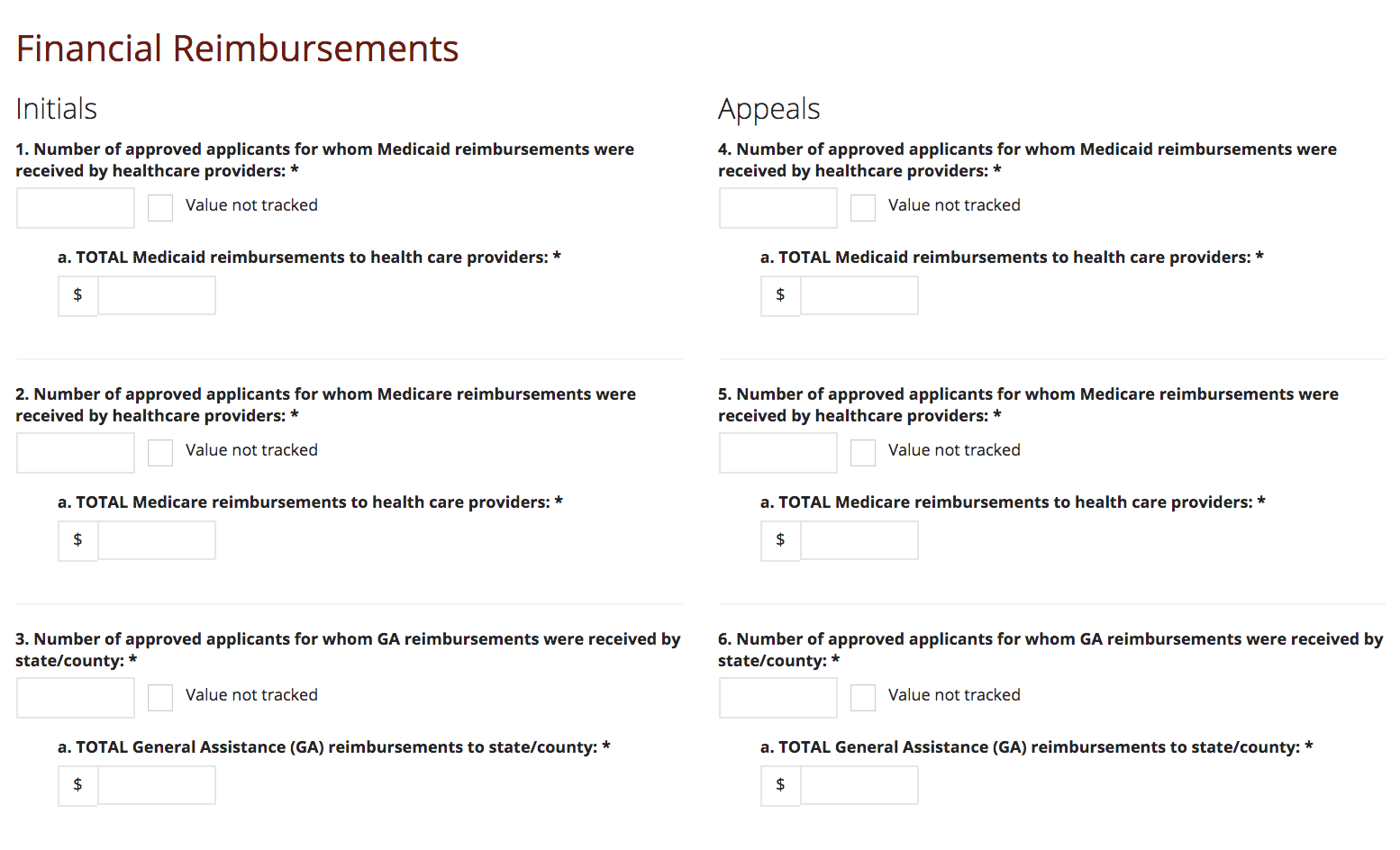 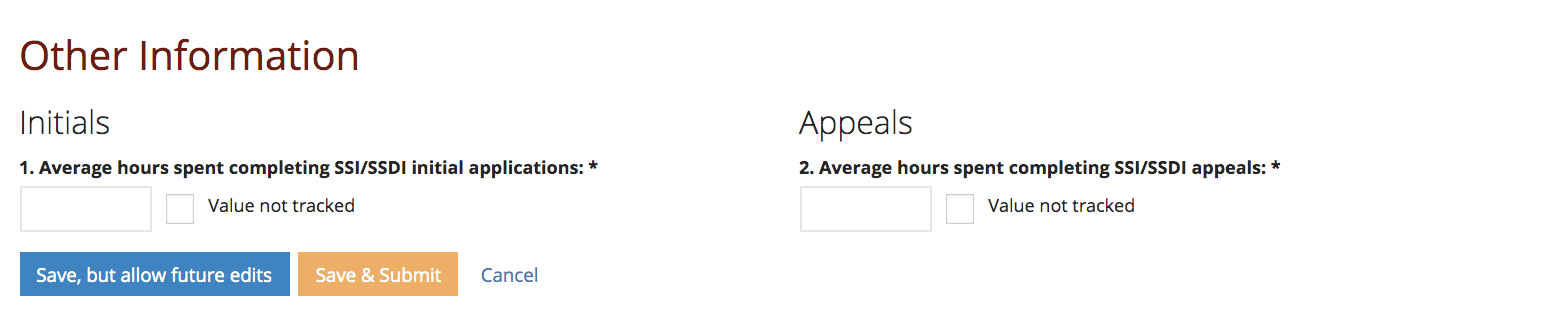 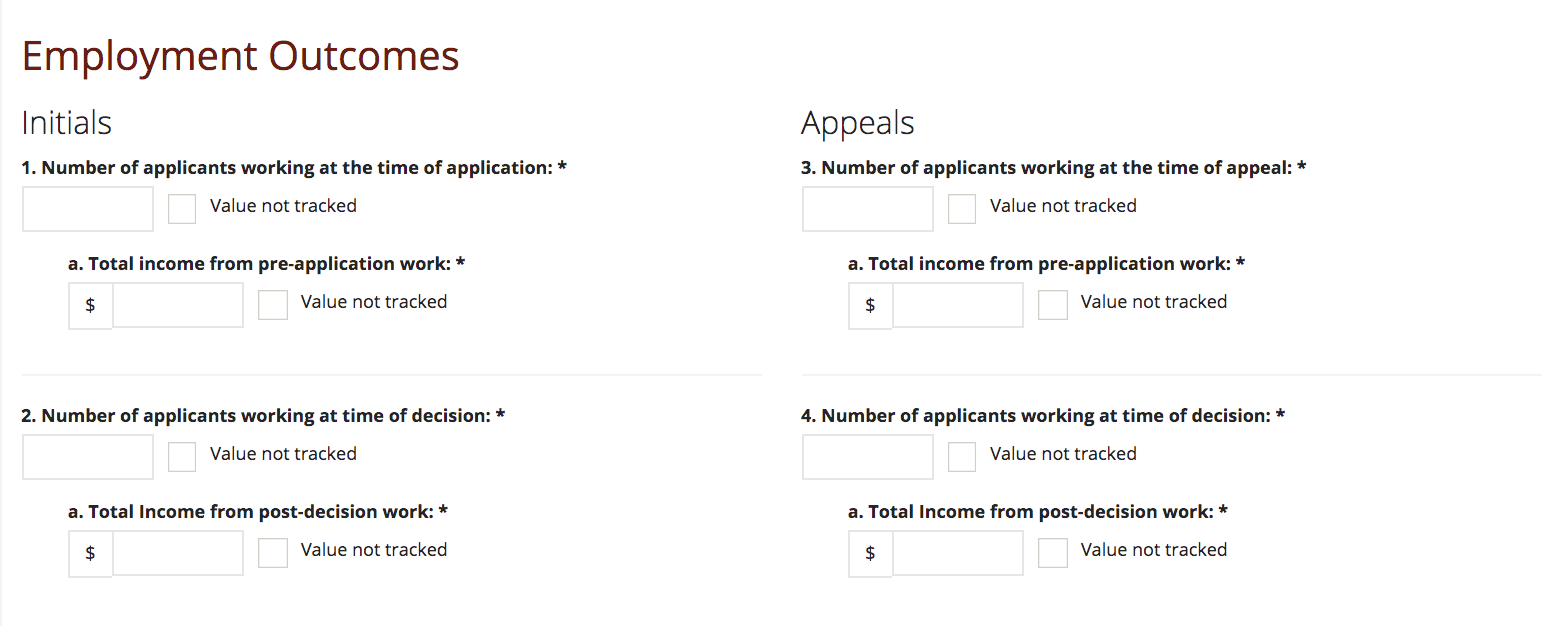 Additional Questions for the Qualitative QuestionnaireAdditional Questions to be added to the Collaborations section of the Qualitative Questionnaire include the opportunity to describe collaborations with child-serving organizations and whether meetings and trainings were for SOAR for Adults or SOAR for Children. Please select/describe the collaborations that your SOAR program has with the following:Child Welfare      Education System      Juvenile Justice      Children’s Behavioral Health      Peer Supports (including youth, adults, and family supports)      2. 	For Steering Committees and Trainings questions, the answer options will be expanded to allow for State Team Leads to indicate whether the training or meeting was for SOAR for Adults or SOAR for Children.  Screenshots of the Current Qualitative Questionnaire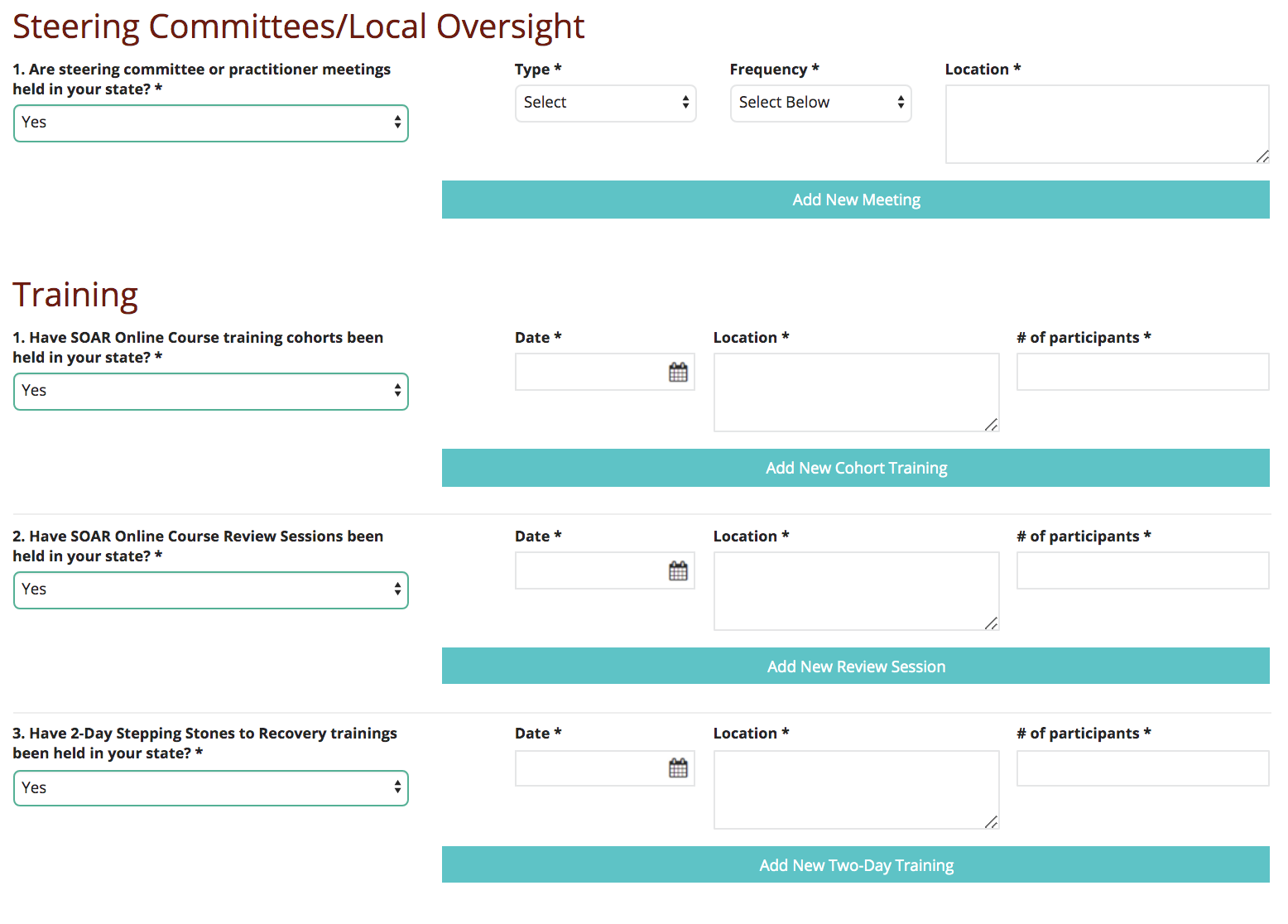 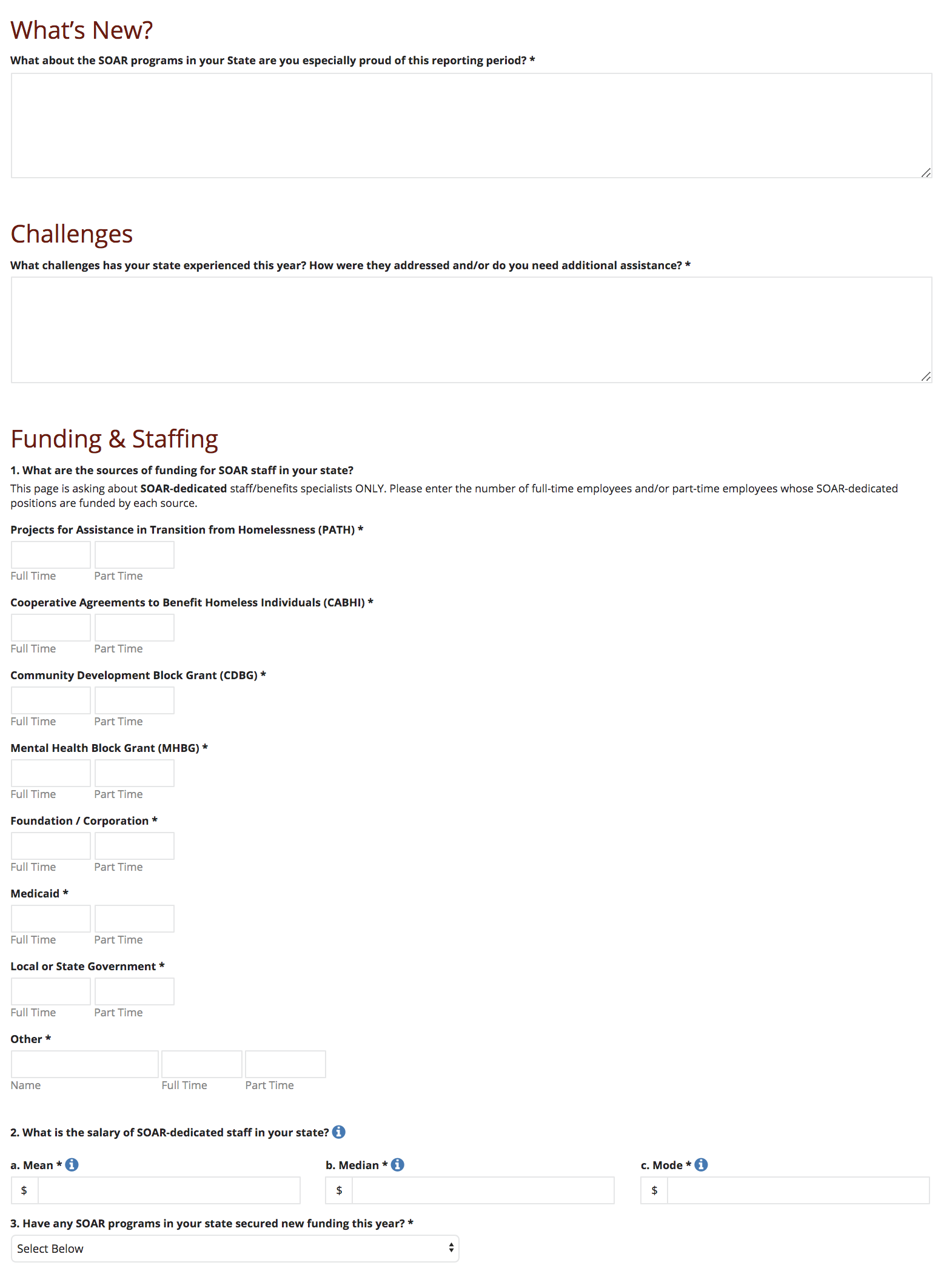 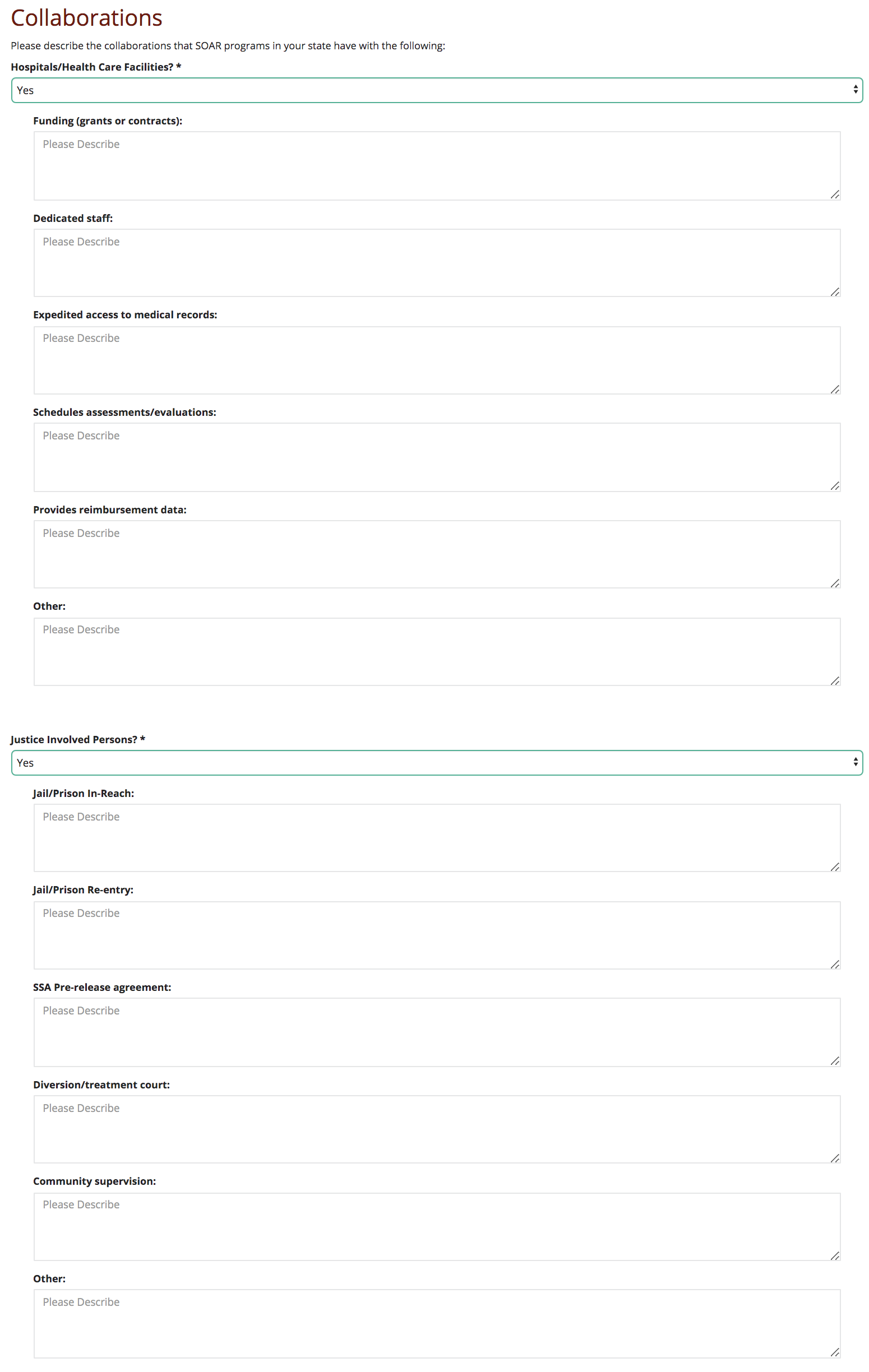 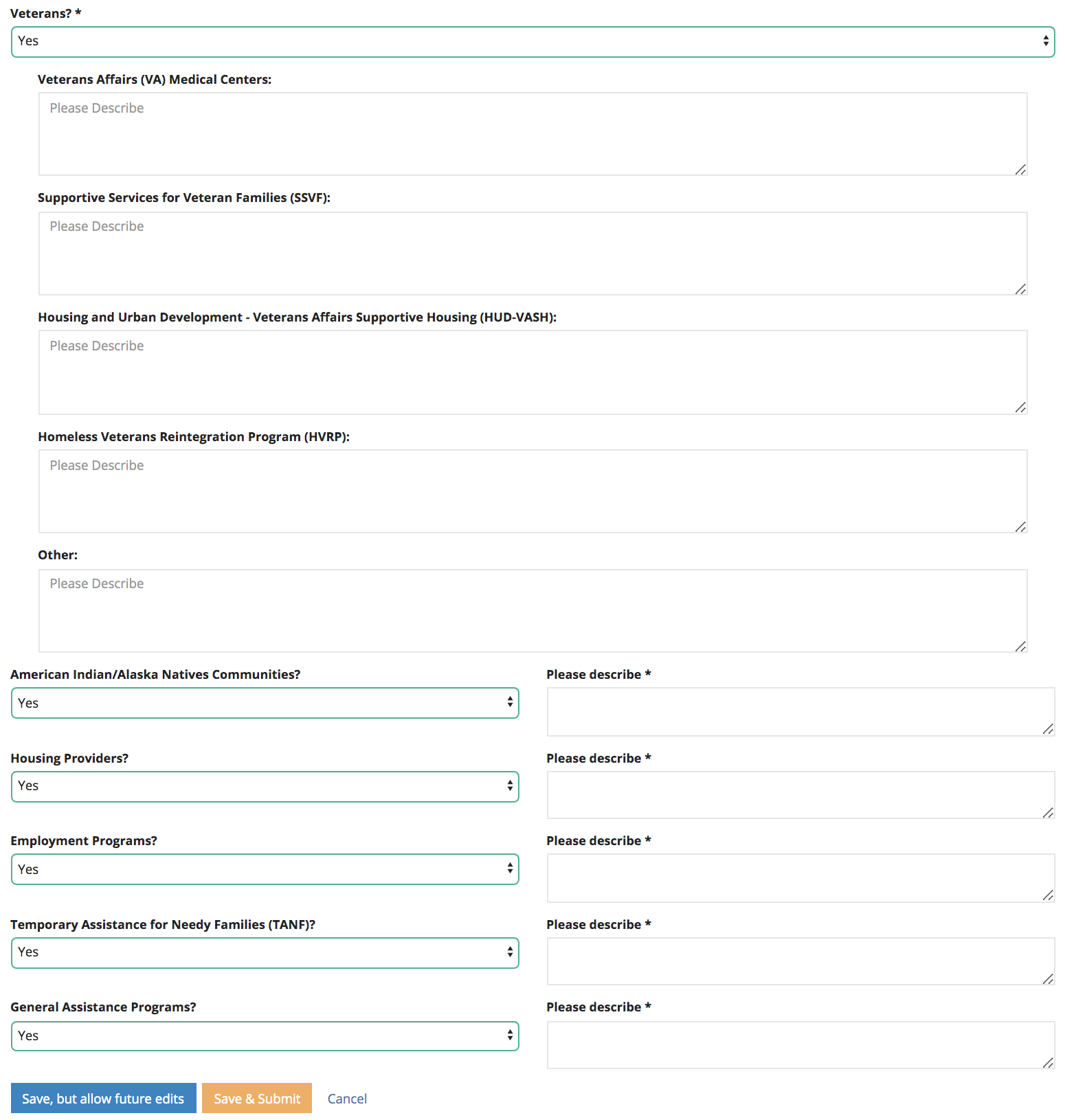 